Please complete a Form for each child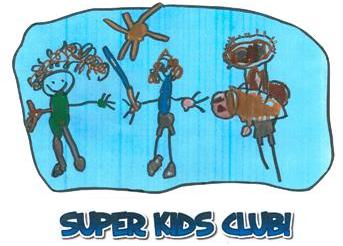 HEALTH REGISTRATION and CONSENT FORMChilds Full NameHome Address and Telephone NumberDate of BirthDoctor: Practice Address & Phone NumberParent/Carer Name 1Parent/Carer Name 2Daytime Contact Address/Tel NoDaytime Contact Address/Tel NOHas your child any medical problems or allergies (NUTS, Face Paints etc)Has your child any medical problems or allergies (NUTS, Face Paints etc)Is your child receiving any medical treatment which we should know about (e.g. Inhaler, epi-pen etc)Is your child receiving any medical treatment which we should know about (e.g. Inhaler, epi-pen etc)Does your child have any particular dietary needs? (Vegetarian, Halal etc)Does your child have any particular dietary needs? (Vegetarian, Halal etc)Emergency Contact Name, Address, Tel no:Emergency Contact Name, Address, Tel no:MEDICAL CONSENT.   I give consent for the Play Supervisors to seek appropriate medical help for my child in the event that I cannot be contacted in any emergency.Signed  …………………………………………………..Parent/Carer      Date …………………………………….MEDICAL CONSENT.   I give consent for the Play Supervisors to seek appropriate medical help for my child in the event that I cannot be contacted in any emergency.Signed  …………………………………………………..Parent/Carer      Date …………………………………….